                 Přihláška na vítání občánků v květnu 2024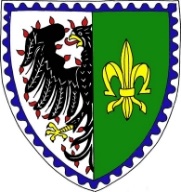 Zájemci o vítání občánků, kteří se narodili v období od 01. 01. 2023 se mohou hlásit na květnový obřad. Registrace probíhá do 11. 04. 2024. Samotné vítání se uskuteční dne 11. 05. 2024. Podmínkou je trvalé bydliště dítěte na Křivoklátě.Bližší informace na telefonních číslech: 313 558 329 anebo 603 795 243. Email adresa: hruskova@mestys-krivoklat.czVážení rodiče,
abychom mohli Vaše děťátko přivítat mezi občany Městyse Křivoklát, 
žádáme Vás o laskavé poskytnutí následujících údajů:Jméno/a a příjmení dítěte:		……………………………………………………………Datum narození dítěte:		……………………………………………………………Adresa trvalého pobytu dítěte:	……………………………………………………………Jméno/a a příjmení matky dítěte:(zákonného zástupce)		……………………………………………………………Kontakt (telefon, e-mail):		……………………………………………………………Podpisem této přihlášky dávám Městysu Křivoklát výslovný souhlas se zpracováním osobních údajů mého dítěte ve smyslu Nařízení EU 2016/679 (GDPR). Svůj souhlas poskytuji pro zpracování osobních údajů:Jméno a příjmení, datum narození, podpis vedených v pamětní knize narozených dětí v obci Křivoklát po dobu životnosti pamětní knihyPořizování a zveřejňování údajů a fotografií v propagačních materiálech obce.V Křivoklátě dne ………………               podpis zákonného zástupce dítěte: …………………………….